*Roll Call and Determination of QuorumChair Novak called the meeting to order at 1:02 p.m.The following members and staff were present:Members present:	Dr. John Novak, Chair			Michael Brown, Vice Chair			Kristopher Dahir			Dr. Reka Danko		Oscar Delgado	Members absent:	Marsha Berkbigler
	Tom YoungMs. Rogers verified a quorum was present.Staff present:	Kevin Dick, District Health Officer			Dania Reid, Deputy District Attorney			Anna Heenan			Charlene Albee			Lisa Lottritz			Dr. Randall Todd			Francisco Vega			Christina Conti2.	*Pledge of AllegianceMs. Lottritz led the pledge to the flag.*Public CommentChair Novak closed the public comment period.Mr. Dean Dow, President and CEO of REMSA and Care Flight, spoke regarding an agenda item for the City of Reno Council Meeting on December 11th concerning the Reno Fire Department Status Study conducted by the Center of Public Safety Management.  He informed there were numerous recommendations dealing with the provisions of emergency medical care and regional healthcare that came from the study.  In the agenda item, the City Council directed the City Manager to convene a workgroup of regional agency leaders to address the recommendations.  Mr. Dow opined all of Washoe County’s residents are fortunate to live in this area.  He listed the resources for healthcare, fire departments and emergency medical services in the region.  He opined the opportunity for regional agency leaders to move the regional healthcare delivery system forward is excellent.  He stated that, in these ever changing times, no one organization can be all things for all people, and informed the overall increase in 911 calls consist of low and no acuity calls.  He stated that REMSA had developed concepts and models several years ago to address these issues and can be used regionally to reduce unnecessary 911 calls.Mr. Dow explained that changes to the insurance reimbursement system will force change for improvement by reimbursing for quality, innovation and cost control, not quantity.Mr. Dow urged the DBOH members to participate in the workgroups as the organization that helps oversee REMSA, noting that their experience, talent and thoughts are needed.Chair Novak closed the public comment period.Approval of AgendaDecember 12, 2019Vice Chair Brown moved to approve the agenda for the December 12, 2019, District Board of Health regular meeting.  Councilman Delgado seconded the motion which was approved five in favor and none against.RecognitionsPromotioni.	Kathy Sullivan, Office Assistant II - EHS to Office Assistant III - EPHPMr. Dick informed that Ms. Sullivan has been promoted from Office Assistant II in EHS to Office Assistant III in EPHP in the Vital Statistics Program.  He congratulated her on her promotion.ii.	Latricia Lord, Environmental Health Specialist to Senior Environmental Health Specialist – EHSMr. Dick stated that Ms. Lord was unable to be in attendance and informed that she has been promoted from Environmental Health Specialist to Senior Environmental Health Specialist.iii.	Michael Touhey, Environmental Health Specialist to Senior Environmental Health Specialist – EHSMr. Dick informed that Mr. Touhey has also been promoted to Senior Environmental Health Specialist and congratulated him on his promotion.iv.	Will Lumpkin, Environmental Health Specialist to Senior Environmental Health Specialist – EHSMr. Dick congratulated Mr. Lumpkin on his promotion from Environmental Health Specialist to Senior Environmental Health Specialist.v.	Heather Kerwin, EPHP Statistician to Epi Program Manager – EPHPMr. Dick stated that Ms. Kerwin has been promoted from her position as Statistician in EPHP to their Epi Program Manager.  He congratulated her on her promotion.B.	New Hiresi.	Jessie Latchaw, 10/28/2019, Public Health Emergency Response Coordinator - EPHPDr. Todd introduced Ms. Latchaw, EPHP’s new Public Health Emergency Response Coordinator.  He informed that Ms. Latchaw was most recently employed at Renown Regional Hospital as the Emergency Preparedness Coordinator.  He expressed he was happy to have her on his staff.ii.	Francisco Vega, 10/28/2019, AQM Division Director – AQMMr. Dick recognized Mr. Vega for his selection as the Division Director of Air Quality Management and explained that he had previously been introduced at the Strategic Planning Meeting in November.  He informed that Mr. Vega has many years of experience in air quality, including a supervisory position for the Permitting and Compliance Program at NDEP with their Air Quality Program.  He worked in the private sector in consulting and in corporate environmental at NV Energy.  Mr. Dick informed Mr. Vega has a bachelor’s degree in engineering and is a Professional Engineer.  He welcomed Mr. Vega and congratulated him on his new position at the Health District.C.	Resignationsi.	Brittany Dayton, EPHP EMS Coordinator to Emergency Manager - VA HospitalMr. Dick informed that Ms. Dayton has resigned as the EMS Coordinator in EPHP and expressed his thanks to Ms. Dayton for the great work she has done for the Health District.  He stated she accepted a new position at the VA Hospital as their Emergency Manager.  He expressed he was glad she would continue to work in the region in support of emergency planning and response within Washoe County’s medical system.ii.	Catrina Peters, ODHO Director of Programs and Projects to Program Specialist – Human ServicesMr. Dick recognized and thanked Ms. Peters for her service to the Health District, informing she has accepted a position as a Program Specialist at the Washoe County Human Services Agency.  He stated the bad news is that Ms. Peters will be gone from the Health District, but the good news is she will not be going too far away and will continue work on homeless issues and other areas she was engaged with in the Community Health Improvement Plan at the Health District.Mr. Dick also thanked Ms. Peters for her tremendous effort in guiding the Health District to become accredited, supporting the Strategic Plan and numerous other initiatives forwarded by her considerable abilities.D.	Shining Starsi.		Chris Ballewii.		Isabel Chaideziii.		Julie Hunteriv.		Rayona LaVoiev.		Jackie Lawsonvi.		Genine Rosavii.		Kara Roseburroughviii.	Alejandra Montoya-Adameix.		Keyla Soloriox.		Lorena Solorioxi.		Jackie ChaidezMr. Dick reminded the Board that the Shining Star Awards are to recognize exceptional customer service or performance in the Health District, and that nominations can come from either external customers or staff.Mr. Dick informed that the Health District now has a total of six hundred and nine Shining Stars that have been awarded to employees for their excellent work and customer service.  He informed those employees with three or more Shining Stars are Ms. Ballew, Ms. Chaidez, Ms. Hunter, Ms. LaVoie, Ms. Lawson, Ms. Rosa, Ms. Roseburrough, Ms. Montoya-Adame and Ms. Keyla Solorio.Mr. Dick announced that Ms. Lorena Solorio has thirty Shining Stars and Ms. Chaidez now has fifty Shining Stars.  He congratulated all of the recipients for their excellent service to their public and internal clients.  In attendance were Ms. Rosa, Ms. Lorena Solorio and Ms. Hunter.ProclamationsRadon Action Month ProclamationMr. Dick invited Ms. Noel and Ms. Howe of the UNR Cooperative Extension to join him at the podium for the reading of the Proclamation.  He explained that this item is for National Radon Action Month, and read the Proclamation for those present.Ms. Howe thanked the Board for their Proclamation of January as Radon Action Month, noting that this is the sixth year of the Health District’s support for the UNR Cooperative Extension’s service to this region.  She explained that testing is the only way to know if there is a radon issue in a building and provided the percentage by zip code for occurrence of radon in the area.Ms. Noel informed of the free radon test kits that the Extension would be offering, and detailed the dates and locations where they could be obtained.  She thanked the Board for allowing them to speak and offered those present a test kit.Mr. Brown moved to accept the Proclamation for Radon Action Month.  Dr. Danko seconded the motion which was approved five in favor and none against.*Presentation:  2020 Census and the Complete Count CommitteePresented by:  Michael Moreno, Public Information Officer, RTCMr. Moreno introduced himself as the Chair of the Washoe County Complete Count Committee.  He thanked Mr. Dick and Councilman Dahir for the opportunity to present at this meeting.  He provided presentation on the importance of the census and the local efforts in Washoe County.Mr. Moreno explained that the census is required by the Constitution to be conducted every ten years and is used by federal agencies to allocate billions of dollars to state and local governments for vital community services such as hospitals, fire departments, schools, roads, job training centers, senior centers and police departments.  He informed there was approximately $6.1 billion dollars, or $2,086 per person in FY16 that was allocated and received by Nevada for support of these programs, and that the importance of federal funds received in relation to the census is vital to maintain the quality of life that is enjoyed in Washoe County and the State of Nevada.Mr. Moreno stressed that representation is a key component of the census, as it determines how many representatives each state has in Congress.  He stated that Nevada is a rapidly growing state and there may be an opportunity for an additional Congressional Representative in the House of Representatives.  He informed the Congressional and State Legislative districts are also redrawn using census data.Mr. Moreno explained the negative aspects of Nevada’s populace of being undercounted are underfunding and underrepresentation and detailed the preparation for the census that has been under way over the last year.  He informed the census will begin in late February or early March with postcards being mailed to households throughout Washoe County and explained the process for response.  If response is not received from a residence, enumerators will go out to that location to ensure they are counted.  He stated the census process will go through June or July of 2020, results would be tabulated over the following six months and the results will be delivered to the President of the United States on December 31, 2020.Mr. Moreno stressed that all persons should be counted and informed the Complete Count Committee consists of approximately thirty persons.  He urged those present and the viewing audience to encourage those they know and meet of the importance of participating in the census.  He informed the census takes about ten minutes, is highly confidential and that there is no citizenship question on the census.  He stated enumerator jobs are available for the census that will be filled in early 2020, explaining application for these jobs can be made at https://2020census.gov/jobs.Mr. Moreno thanked the Board for their support of the census efforts.Consent ItemsMatters which the District Board of Health may consider in one motion. Any exceptions to the Consent Agenda must be stated prior to approval.A.	Approval of Draft Minutesi.	October 24, 2019ii.	November 7, 2019B.	Budget Amendments/Interlocal AgreementsApprove a Notice of Subaward from the State of Nevada Department of Health and Human Services, Division of Public and Behavioral Health retroactive to October 1, 2019 through September 30, 2020 in the total amount of $1,103,288 (no match required) in support of the Community and Clinical Health Services Division’s Women, Infants and Children (WIC) Program IO#11652 and authorize the District Health Officer to execute the Subaward.Staff Representative:  Nancy Kerns CumminsApprove a Notice of Subaward from the State of Nevada Department of Health and Human Services, Division of Public & Behavioral Health effective January 1, 2020 through December 31, 2020 in the total amount of $135,100.00 (no required match) in support of the Community and Clinical Health Services Division (CCHS) Sexually Transmitted Disease Prevention and Control Program IO# 11663 and authorize the District Health Officer to execute the Notice of Subaward.Staff Representative:  Nancy Kerns CumminsApprove Notice of Subaward from the State of Nevada Department of Health and Human Services Grants Management Unit retroactive to November 1, 2019 through June 30, 2021 in an amount not to exceed $495,101.00 (no required match) in support of the Community and Clinical Health Services Division (CCHS) Family Planning Program IO# 11666 and authorize the District Health Officer to execute the Subaward.Staff Representative:  Nancy Kerns CumminsC.	Recommendation to Uphold Citations Not Appealed to the Air Pollution Control Hearing Board. - (For possible action)i.	Montane Building Group LLC, Case No. 1219, NOV No. 5827Staff Representative:  Francisco VegaD.	Acknowledge receipt of the Health Fund Financial Review for November, Fiscal Year 2020Staff Representative:  Anna HeenanCouncilman Dahir moved to accept the Consent Agenda items as presented.  Vice Chair Brown seconded the motion which was approved five in favor and none against.9.	Regional Emergency Medical Services AuthorityPresented by:  Dean Dow and Alexia JobsonA.	Review and Acceptance of the REMSA Operations Report for October, 2019Mr. Dow, President and CEO of REMSA and CareFlight, informed he was available to answer any questions.Councilman Dahir inquired if there would be a way to collect a greater portion of bills for service.  Mr. Dow informed there is no easy way to solve that issue due to Medicare and Medicaid reimbursement being far below cost and that commercial insurance reimbursement rates continue to decline.  He explained that part of this trend is that commercial insurance companies are trying to improve how providers conduct business by reimbursing for cost management, innovation, quality and outcome of service instead of the number of calls.  He expressed hope that, as REMSA continues to progress more toward the integrated healthcare model, there will be additional revenue realized.Vice Chair Brown moved to accept the REMSA Operations Reports for October, 2019.  Councilman Delgado seconded the motion which was approved five in favor and none against.B.	*Update of REMSA’s Public Relations during October 2019Ms. Jobson provided updates to the report, including an item previously discussed regarding a Trick-or-Treat Transport for one of the community’s youth that needed medical assistance in order to enjoy trick-or-treating.  She explained the youth that had been selected fell just prior to the event and spent time in the emergency room.  Fortunately, there was time after he was discharged for the crew to help him visit a few houses.Ms. Jobson informed of Mr. Dow’s interview with Reno News and Review about the impact of available and affordable housing on recruiting and retaining employees.With winter driving conditions, REMSA continues to share wellness and safety tips about winter driving and symptoms of carbon monoxide.  Ms. Jobson informed the informational videos can be found on REMSA’s YouTube channel and on https://www.remsahealth.com/. Councilman Dahir inquired if REMSA has formed a plan to be involved in the census.  Ms. Jobson stated they have not in terms of their public outreach, but that she would check with their HR Department in terms of encouraging employees to participate.10.	*Regional Emergency Medical Services Advisory Board November Meeting SummaryStaff Representative:  Christina ContiAt the recent PMAC meeting, Ms. Conti informed that, in regard to the updates to the EMS Advisory Board for Regional Protocols, it was decided the Protocols would not be approved for a January 1st effective date but would be delayed for a few months while some issues were addressed.Ms. Conti stated the Board received the FY19 Annual Data Report and that the updated methodology for future Annual REMSA Franchise Map review is also included.  She explained their goal was to align with the census and so completed their five year review in year three to accomplish that, and informed the subsequent review would be in year six vs. ten to utilize the current census data in a current time frame on the maps.11.	Discussion and possible approval of the draft map response zones within the Washoe County REMSA ambulance franchise service area with a January 1, 2020 implementation date.Staff Representative:  Christina ContiMs. Conti stated REMSA worked with GIS on this project, noting that Ms. Kerwin and Mr. Johnson created the maps for the workgroup to review.  She explained the workgroup included all of the regional partners.  She explained the methodology used to create the maps and informed the Board of the workgroup’s recommendations.Ms. Conti presented the map the Board would be approving should they agree with the workgroup’s recommendations, noting that it would be able to be implemented on January 1 because changes to the map were small.  She stated there would be a compliance issue due to timing wherein a year is divided, but that it could be overcome.Councilman Dahir confirmed the map’s accuracy regarding growth in Sparks.  Ms. Conti informed the Sparks Fire Chief requested an area in Sparks be observed for the possible need to employ different response modalities due to increase in population.Councilman Delgado spoke to a conversation in the City Council Meeting held the previous day regarding the report on the Reno Fire Department.  He stated the conversation was related to EMS and CAD to CAD, and was the topic of the public comment provided by Mr. Dow.  He inquired of Ms. Conti where the City of Reno was in relationship to communications with all outreach that she has done to assure the City of Reno is working appropriately with the other partners on EMS as a priority dispatch, CAD to CAD and AVL.  He inquired if this request would be appropriate for this item, noting he wanted to make sure the Reno Fire Department is being responsive.Chair Novak requested the approval of the map to be conducted at that time and return to the Councilman’s inquiry afterward.Councilman Dahir moved to approve the adjustment to the response zones map within the Washoe County REMSA Ambulance franchise service area, with a January 1, 2020 implementation date.  Councilman Delgado seconded the motion which was approved five in favor and none against.Mr. Dick opined if item 10 were to be reopened, it would be within Open Meeting Law to discuss Councilman Delgado’s topic.  Ms. Reid stated she wanted to narrow the scope of the question; initially, it was in relation to the Advisory Board Meeting summary.  If the question is specifically related to items in the summary, she stated it would be fine.  If it is a separate issue, then she would recommend it be agendized as a separate issue for the next DBOH meeting.Ms. Conti requested she and Councilman Delgado discuss this topic apart from the meeting with the possibility of agendizing a future item if necessary.Chair Novak inquired of Ms. Reid if that was acceptable, and she confirmed that it was.12.	Presentation and possible acceptance of the revised 2020-2022 Strategic Plan. - (For possible action)Staff Representative:  Catrina PetersMs. Peters stated that it has been an absolute pleasure to work at Washoe County Health District under the leadership of this Board and the District Health Officer, Mr. Dick, explaining that she was offered an appointment that she could not refuse.Ms. Peters informed she would present the Strategic Plan that had been revised with feedback received at the Strategic Planning Retreat in regard to reports of emerging issues and trends, and discussions around the appropriate future investment of Health District resources.  She thanked the Board for their thoughtful input, noting they had all been present at the Retreat.  Ms. Peters detailed the revisions to the Strategic Plan, including the proposed new positions within the Health District.  She the next steps will be to continue the semi-annual reporting on the Strategic Plan progress and track progress on Health District Programs utilizing the new ClearPoint data management system.Vice Chair Brown moved to accept the revised 2020-2022 Strategic Plan.  Dr. Danko seconded the motion which was approved five in favor and none against.Chair Novak congratulated Ms. Peters on her new job and thanked her for a tremendous amount of work on the Health District’s behalf.  He stated the projects she has been involved with are highly visible, thanked her for her considerable efforts and acknowledged those that worked under her direction.13.	Possible approval of the proposed 2020 Washoe County District Board of Health Meeting CalendarStaff Representative:  Kevin DickMr. Dick informed the proposed 2020 DBOH meeting calendar is included in the Board’s packets, and staff suggests maintaining the same meeting schedule as 2019 with the exception of holding the December meeting on the third Thursday of the month.  He explained it appears to be a sufficient amount of time between the meeting and the holiday, and having the meeting the prior week creates a compressed schedule to compile the meeting packet.Councilman Dahir moved to accept the 2020 Washoe County District Board of Health Meeting Calendar.  Vice Chair Brown seconded the motion which was approved five in favor and none against.  14.	*Staff Reports and Program UpdatesAir Quality Management, Francisco Vega, Division DirectorProgram Update – New Division Director, 2nd Round of VW Grants Awarded, Divisional Update, Program Reports, Monitoring and Planning; Permitting and EnforcementMr. Vega reported on the progress on the Reno4 monitoring station at Libby Booth Elementary School.  He informed the shelter upgrade has been completed and it was delivered to the school in early November.  The electrical service, HVAC, decking and safety rails have been installed and the anchoring and installation of the meteorological tower should be completed by December 13.  He stated they are on track to begin collecting valid data at the Reno4 site by January 1st and having the Reno3 site completely removed by February 1st.  Mr. Vega recognized Mr. Petersen, Mr. Timmons and Mr. Crawford of the Health District monitoring group for their hard work in making sure the monitoring station was ready for data collection by January 1st while also completing all of their day-to-day duties at the other monitoring sites.Mr. Vega informed that the second round of VW competitive grants were awarded in November for the Volkswagen settlement distribution to help fund clean diesel school busses, zero emission electric ground equipment for airports and compressed natural gas powered refuse trucks for Washoe County.  Waste Management was awarded $225,000 for the replacement of five diesel-powered refuse trucks with much cleaner compressed natural gas trucks.  He stated that improvements such as these allows Air Quality Management to further their goals to enhance the wellbeing and quality of life for all in Washoe County.  He informed that the County will work in partnership with the State for further opportunities to improve quality of life for residents of the region.Community and Clinical Health Services, Lisa Lottritz, Division DirectorDivisional Update – World AIDS Day, Data & Metrics; Sexual Health, Immunizations, Tuberculosis Prevention and Control Program, Family Planning/Teen Health Mall, Chronic Disease Prevention Program, Maternal Child and Adolescent Health and Women Infants and ChildrenMs. Lottritz informed she had nothing to add to her report, but would be happy to answer any questions.Environmental Health Services, Charlene Albee, Division DirectorEnvironmental Health Services (EHS) Division Program Updates – Consumer Protection (Food, Food Safety, Epidemiology, Permitted Facilities, Commercial Plans) and Environmental Protection (Land Development, Safe Drinking Water, Vector, Waste Management), and Inspections.Ms. Albee informed she had nothing else to add to her report, but was available to answer any questions.Epidemiology and Public Health Preparedness, Dr. Randall Todd, Division DirectorProgram Updates for Communicable Disease, Outbreaks, Pertussis, Yersinia pseudotuberculosis, Measles, Influenza, Public Health Preparedness, Training, Emergency Planning, Silver Crucible Full Scale Exercise, Emergency Medical Service, Training, Emergency Planning, Personnel ChangesSince the last DBOH meeting in October, Dr. Todd informed that the CD Program has opened fourteen outbreak investigations; of these, two were pertussis outbreaks in schools, two were hand, foot and mouth disease in daycare, a respiratory virus in a daycare, two were GI illness in schools and influenza-like illness (ILI) outbreaks in three daycares and four schools.Regarding pertussis, Dr. Todd informed there had been seven confirmed cases at Bishop Manogue High School, as well as three probable cases.  At Damonte Ranch High School, there were three confirmed cases and two probable.  In the community at large, he informed there were three confirmed cases, and overall, there were thirteen confirmed and twelve probable cases of pertussis.Dr. Todd provided the week 48 report of influenza which ends November 30th, noting there were significant influenza numbers.  He stated there are twelve healthcare providers that participate in surveillance for the Health District that reported two hundred and eighty-three patients with ILI, which is well above the numbers for any recent previous year at this point in time.  Mr. Dahir inquired if the flu shot for this year was effective on the most prevalent type of flu.  Dr. Todd informed that influenza B has been prominent early in the season, noting the season usually begins with influenza A with an increase in influenza B toward the end.  He stated that having the vaccine, even if it is not for the most prevalent form of flu, is more beneficial than going without.  Dr. Todd stated he was amazed at how often those that predict which stain of flu will be the most common in a season are correct.Dr. Novak inquired if Washoe County was trending the same as nationally for influenza A and B; Dr. Todd stated he believed that to be correct.E.	Office of the District Health Officer, Kevin Dick, District Health OfficerDistrict Health Officer Report - Community Health Improvement Plan, Quality Improvement, Performance Management, Workforce Development, FEMA Statewide Exercise, Washoe Regional Behavioral Health Policy Board, Substance Abuse Task Force, Truckee Meadows Healthy Communities, Interim Healthcare Committee, Community Health Data Website, Other Events and Activities, and Health District Media ContactsMr. Dick highlighted the Silver Crucible FEMA Statewide Exercise held in November, informing the scenario of the exercise was a complex terrorist attack.  He stated he had been involved over the three-day span of the event as were the EPHP Division, EHS and Air Quality staff.  Mr. Dick commended Ms. Conti and her staff for their high level of participation in the exercise and detailed the various components of the scenario that included participation by the State Emergency Operations Center (EOC) and similar scenarios that were exercised in Clark County.  He opined that lessons were learned, as is the purpose of these exercises.  Mr. Dick informed it is official that Truckee Meadows Healthy Communities has received the Robert Wood Johnson Build Health Challenge grant for Caring for Reno’s Elderly (CARE).  He stated that the Washoe County rate for senior suicide is twice the national rate and four times the national rate for seniors aged eighty-five years and older.  He informed the CARE proposal is centered on the 89512 zip code and its focus is to create a kindness epidemic to break down social isolation and create connection.  The goal is to learn from this experience to then expand these concepts more broadly in the region.  Mr. Dick stated the $250,000 grant will be matched by Renown Health and informed there has been an additional eighty thousand dollars contributed by members of the community, with more expected.Mr. Dick informed that the Interim Legislative Committee on Healthcare met on December 11th; the Division of Public and Behavioral Health, Southern Nevada Health District, Carson City Health and Human Services, the Nevada Public Health Association and the Washoe County Health District provided a presentation to the committee to inform on the range of services provided by these groups, how public health is evolving and the importance of engaging with their communities and working with partners around social determinates of health.  He informed they left the Committee with some policy asks that included a Public Health Improvement Fund which would be flexible and sustainable additional funding from the state for local health districts to use for priorities they define for their region.  Other asks were for action on the solutions that are available for the classic vehicle plates and updating the smog check regulations, for Tobacco 21 with the appropriate enforcement, and an improved state-wide sex education program that is hoped to help reduce the high rate of sexually transmitted diseases and unwanted pregnancies.  The minimum data set for information collected on healthcare providers through their licensing boards was asked to be expanded.  He mentioned that Immunize Nevada was also on the agenda yesterday where a group of Anti-Vaxxers made public comment both in Carson City and in Clark County, and at two minutes per comment, the public comment period ran for over an hour at the beginning of the meeting.  He informed of a group called Health Freedom Nevada that many of those speaking were a member of.  A point of concern, Mr. Dick informed, is that Nevada is being considered a sanctuary state due to the elimination of the religious exemption in California and New York State, and people from those states are moving here specifically to avoid having children vaccinated to attend school.Mr. Dick informed there were several people that provided public comment in support of vaccinations; Dr. Pasternak of Reno, Ms. Parker of Immunize Nevada and himself reminded the Committee of the overwhelming consensus of the scientific community on the efficacy of vaccinations.  Mr. Dick stated there were direct attacks on Ms. Parker and Immunize Nevada that occurred during that public comment period.  He informed that Health Freedom Nevada also sent a letter to the Washoe County School Board to say that it was wrong to exclude any of the unvaccinated children from the high school for the pertussis outbreaks.  Lastly, the group submitted a public records request for the intergovernmental agreements for funding for the WCHD Immunization Program; the request was responded to and the information provided.Mr. Dick stated that, while Ms. Peters is leaving the Health District, she is leaving a tremendous legacy with the Accreditation and Strategic Plan accomplishments, and noted her most recent accomplishment is the Health Data Snapshot that is a tool that can be used to readily locate information within the Community Health Needs Assessment, Chronic Disease Report Card and other documents of interest internally and to the public.  Snapshot will help the user develop a nice presentation with its great graphic capabilities that explains the data, why it’s important and puts it in context. Ms. Peters stated that the CHNA is a great resource that is appreciated, but users wanted an easier way to find data within the report.  She informed Snapshot was released on December 9th, was well received and covered by local media.  She stated information from the Point in Time Count of persons experiencing homelessness in the community is on the housing slider within Snapshot.  Mr. Dick informed the Health District purchased a subscription with this company with a portion of one-time funding budget and it is a significant enhancement to their website, noting that information can be downloaded.Councilman Dahir informed he had the opportunity to go to the Silver Crucible training at the Family Assistance Center, noting they did a fantastic job.  He opined that the more the public can be informed about what the Health District does to protect the health of the community, the better.  He encouraged those present to participate in future exercises.  He commended all those that were involved.*Board CommentChair Novak opened the Board comment period.Councilman Dahir requested a future agenda item around the role of the Health District and the District Board of Health in relationship to the river and the homeless that could impact health.Chair Novak closed the Board comment period.*Public CommentAs there was no one wishing to speak, Chair Novak closed the public comment period.AdjournmentChair Novak adjourned the meeting at 2:36 p.m.______________________________________________________________________________Possible Changes to Agenda Order and Timing:  Items on the agenda may be taken out of order, combined with other items, withdrawn from the agenda,  moved to the agenda of another later meeting; moved to or from the Consent section, or they may be voted on in a block.  Items with a specific time designation will not be heard prior to the stated time, but may be heard later.  Items listed in the Consent section of the agenda are voted on as a block and will not be read or considered separately unless withdrawn from the Consent agenda.Special Accommodations: The District Board of Health Meetings are accessible to the disabled.  Disabled members of the public who require special accommodations or assistance at the meeting are requested to notify Administrative Health Services in writing at the Washoe County Health District, 1001 E. 9th Street, Building B, Reno, NV 89512, or by calling 775.328.2415, 24 hours prior to the meeting.Public Comment:  During the “Public Comment” items, anyone may speak pertaining to any matter either on or off the agenda, to include items to be heard on consent.  For the remainder of the agenda, public comment will only be heard during items that are not marked with an asterisk (*).  Any public comment for hearing items will be heard before action is taken on the item and must be about the specific item being considered by the Board.  In order to speak during any public comment, each speaker must fill out a “Request to Speak” form and/or submit comments for the record to the Recording Secretary.  Public comment and presentations for individual agenda items are limited as follows: fifteen minutes each for staff and applicant presentations, five minutes for a speaker representing a group, and three minutes for individual speakers unless extended by questions from the Board or by action of the Chair.Response to Public Comment: The Board of Health can deliberate or take action only if a matter has been listed on an agenda properly posted prior to the meeting.  During the public comment period, speakers may address matters listed or not listed on the published agenda.  The Open Meeting Law does not expressly prohibit responses to public comments by the Board of Health.  However, responses from the Board members to unlisted public comment topics could become deliberation on a matter without notice to the public.  On the advice of legal counsel and to ensure the public has notice of all matters the Board of Health will consider, Board members may choose not to respond to public comments, except to correct factual inaccuracies, ask for Health District Staff action or to ask that a matter be listed on a future agenda.  The Board of Health may do this either during the public comment item or during the following item:  “Board Comments – Limited to Announcement or Issues for future Agendas.”Posting of Agenda; Location of Website: Pursuant to NRS 241.020, Notice of this meeting was posted at the following locations:Washoe County Health District, 1001 E. 9th St., Reno, NV Reno City Hall, 1 E. 1st St., Reno, NVSparks City Hall, 431 Prater Way, Sparks, NVWashoe County Administration Building, 1001 E. 9th St, Reno, NVDowntown Reno Library, 301 S. Center St., Reno, NVWashoe County Health District Website www.washoecounty.us/health State of Nevada Website: https://notice.nv.govHow to Get Copies of Agenda and Support Materials: Supporting materials are available to the public at the Washoe County Health District located at 1001 E. 9th Street, in Reno, Nevada.  Ms. Laura Rogers, Administrative Secretary to the District Board of Health is the person designated by the Washoe County District Board of Health to respond to requests for supporting materials.  Ms. Rogers is located at the Washoe County Health District and may be reached by telephone at (775) 328-2415 or by email at lrogers@washoecounty.us.  Supporting materials are also available at the Washoe County Health District Website www.washoecounty.us/health  pursuant to the requirements of NRS 241.020.`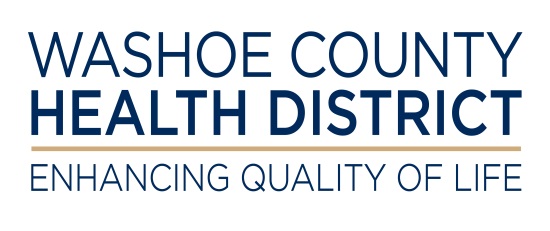 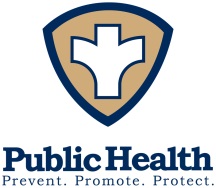 Washoe County District Board of Health
Meeting MinutesWashoe County District Board of Health
Meeting MinutesMembersThursday, December 12, 2019Dr. John Novak, Chair 1:00 p.m.Michael D. Brown, Vice ChairMarsha BerkbiglerKristopher DahirWashoe County Administration ComplexDr. Reka DankoHealth District South Conference RoomOscar Delgado1001 East Ninth StreetTom YoungReno, NV